แผนพัฒนาท้องถิ่น (พ.ศ. 2561 – 2565)เพิ่มเติม เปลี่ยนแปลง  ครั้งที่ 1  ปีงบประมาณ พ.ศ. 2564ขององค์การบริหารส่วนตำบลห้วยม้าอำเภอเมืองแพร่  จังหวัดแพร่[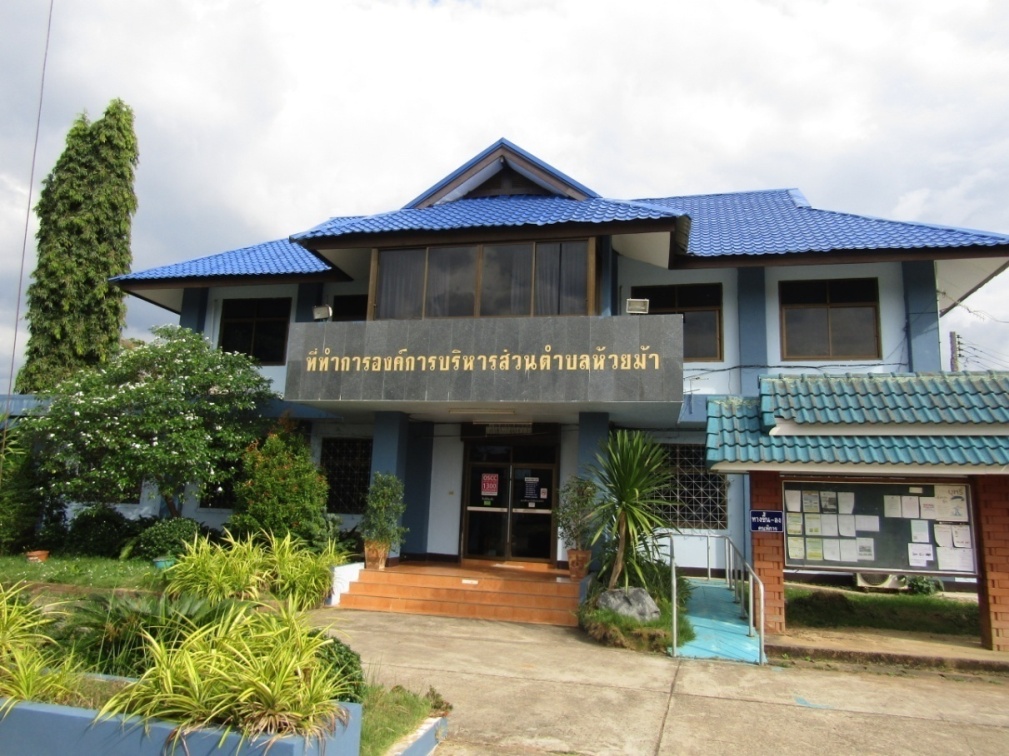 เห็นชอบโดย สภา อบต.ห้วยม้า ในการประชุมสภา อบต.ห้วยม้า สมัยสามัญ สมัยที่ 1 ประจำปี 2564  เมื่อวันที่ 11 กุมภาพันธ์ 2564 ประกาศใช้เมื่อวันที่  11 กุมภาพันธ์  2564